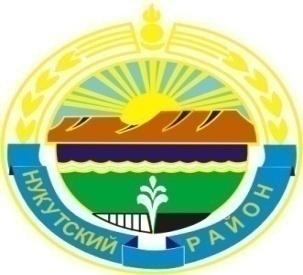 МУНИЦИПАЛЬНОЕ  ОБРАЗОВАНИЕ «НУКУТСКИЙ  РАЙОН»АДМИНИСТРАЦИЯМУНИЦИПАЛЬНОГО ОБРАЗОВАНИЯ «НУКУТСКИЙ РАЙОН»ПОСТАНОВЛЕНИЕот  23 августа 2014 года		              № 493      		                 п. НовонукутскийО внесении изменений и дополнений в Положениео порядке обеспечения учебниками и учебными пособиями, а также учебно-методическими материалами, средствами обучения и воспитания организаций, осуществляющих образовательную деятельность, за счет бюджетных ассигнований местных бюджетовВ соответствии с ч.2 ст.35 Федерального закона от 29.12.2012 г. № 273-ФЗ «Об образовании в Российской Федерации», со ст.10 Закона Иркутской области 10.07.2014 г. № 91-ОЗ «Об отдельных вопросах образования в Иркутской области», руководствуясь ст. 35 Устава муниципального образования «Нукутский район», Администрация ПОСТАНОВЛЯЕТ:Внести в Положение о порядке обеспечения учебниками и учебными пособиями, а также учебно-методическими материалами, средствами обучения и воспитания организаций, осуществляющих образовательную деятельность, за счет бюджетных ассигнований местных бюджетов, утвержденного постановлением Администрации муниципального образования «Нукутский район» от 11.06.2014 г. № 367, следующие изменения: В подпункте 2.1. пункта 2 раздела 1 Положения слова «(далее – Учреждений)» заменить словами «(далее – общеобразовательные учреждения)».  Пункт 2.3. раздела 1 Положения изложить в новой редакции:«2.3. Обеспечение общеобразовательных учреждений учебниками и учебными пособиями, а также учебно-методическими материалами, средствами обучения и воспитания осуществляется за счет средств:- бюджетных ассигнований федерального бюджета;- средств областных субвенций, предоставляемых муниципальным образованиям в части расходов на приобретение учебников и учебных пособий;- местного бюджета;- иных источников, не запрещенных законодательством Российской Федерации».».1.3. 2. Опубликовать настоящее постановление в печатном издании «Официальный курьер» и разместить на официальных сайтах Муниципального казенного учреждения «Управление образования администрации муниципального образования «Нукутский район» и муниципального образования «Нукутский район». 3. Контроль за исполнением настоящего постановления возложить на заместителя мэра муниципального образования «Нукутский район» по социальным вопросам М.П. Хойлову.          Вр.И.О. мэра                                                                                М.П. Хойлова